INFORME TRIMESTRALJULIO, AGOSTO,SEPTIEMBRE 2019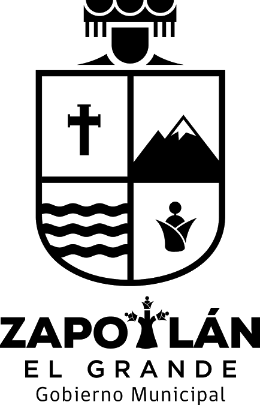  REGIDORA PRESIDENTA DE LA H. COMISIÓN EDILICIA PERMANENTE DE OBRAS PÚBLICAS, PLANEACIÓN URBANA Y REGULARIZACIÓN DE LA TENENCIA DE LA TIERRA DEL H. AYUNTAMIENTO DE ZAPOTLAN EL GRANDE.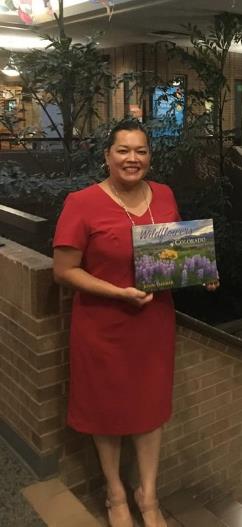 LIC. MARIA LUIS JUAN MORALESREGIDORA PRESIDENTA DE LA H. COMISIÓN EDILICIA PERMANENTE DE OBRAS PÚBLICAS, PLANEACIÓN URBANA Y REGULARIZACIÓN DE LA TENENCIA DE LA TIERRA.INFORMACIÓN GENERALPresidenta de la H. Comisión Edilicia Permanente de Obras Públicas, Planeación Urbana y Regularización de la Tenencia de la Tierra.Presidenta de la H. Comisión Edilicia Permanente de Espectáculos e Inspección y Vigilancia.Vocal de la H. Comisión Edilicia Permanente de Derechos Humanos, de Equidad de Género y Asuntos Indígenas.Vocal de la H. Comisión Edilicia Permanente de Mercados y Centrales de Abastos.Vocal de la H. Comisión Edilicia Permanente de Participación Ciudadana y Vecinal.Vocal de la H. Comisión Edilicia Permanente de Administración Pública.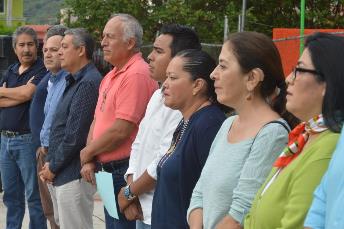 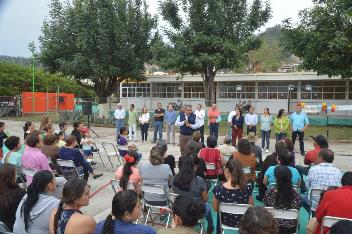 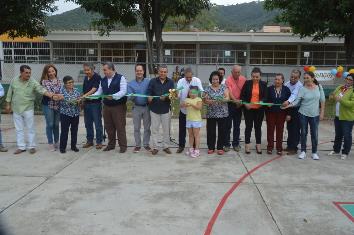 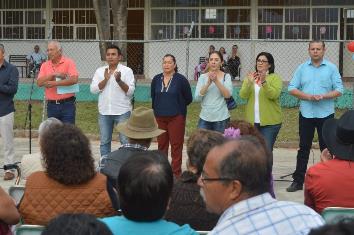 REVISANDO OBRA TERMINADA EN SALUD ANIMAL FECHA: 08 DE JULIO 2019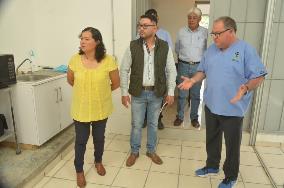 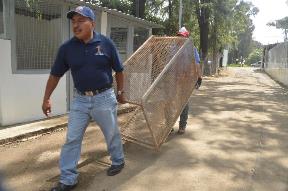 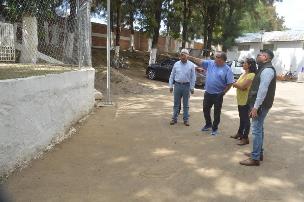 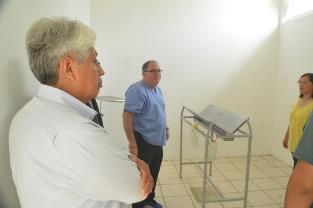 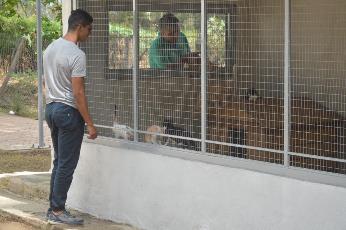 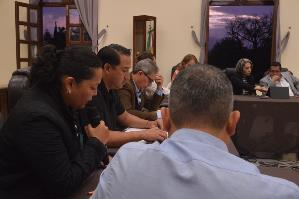 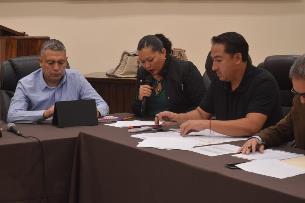 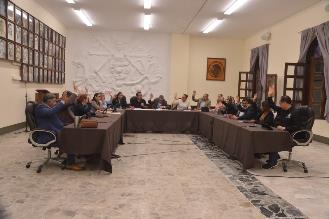 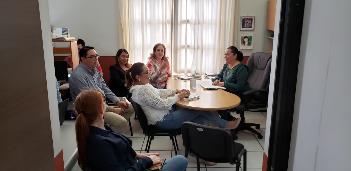 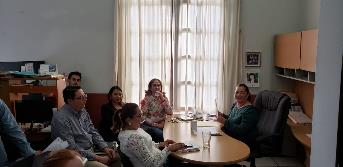 COMISIÓN No. 5 DE TRANSITO Y ROTECCIÓN CIVIL EN COADYUVANCIA CON OBRAS PÚBLICAS, ADMON, PÚBLICA Y HACIENDA PÚBLICA.PROPUESTA PARA REMODELAR LAS INSTALACIONES DE PROTECCIÓN CIVILFECHA: 11 DE JULIO 2019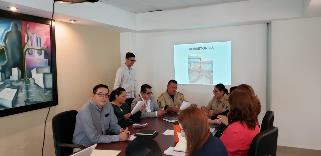 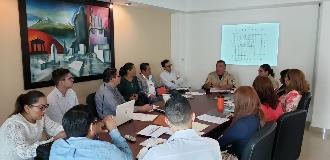 LIMPIEZA EN LA CICLOVIA,  DE LA CALLE HIDALGO (SEGUNDA ETAPA)FECHA: 13 DE JULIO 2019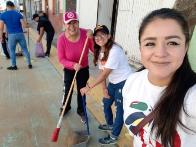 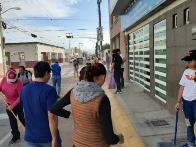 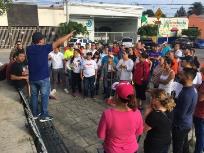 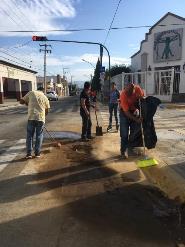 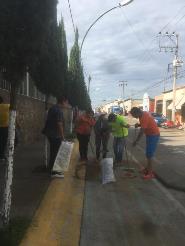 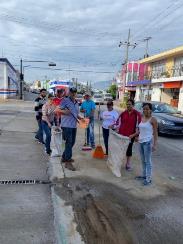 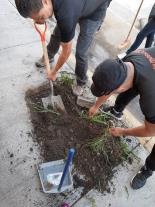 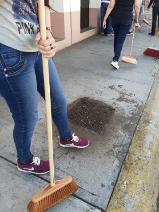 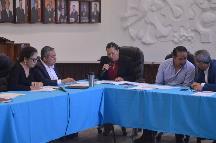 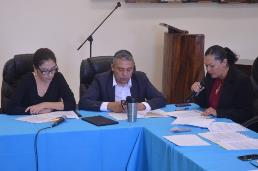 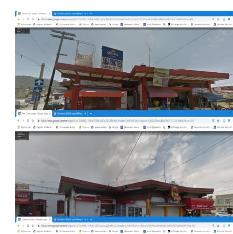 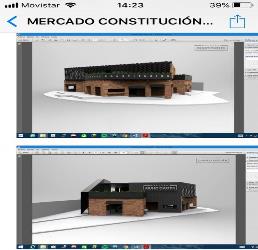 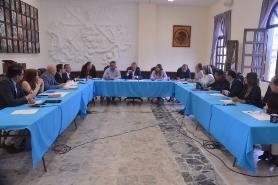 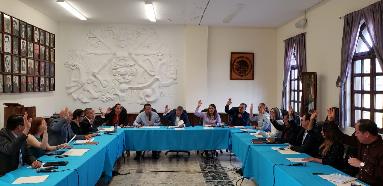 TALLER DE SENSIBILIZACIÓN CULTURAL DE LA DISCAPACIDAD.FECHA: 18 DE JULIO 2019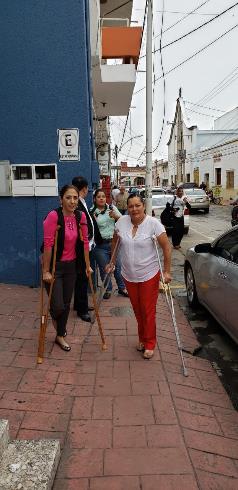 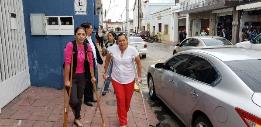 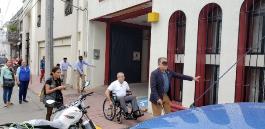 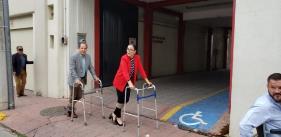 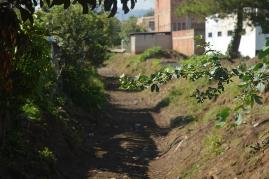 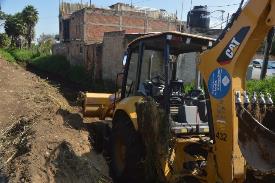 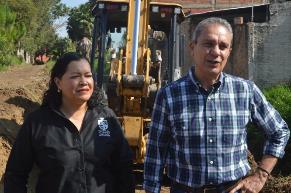 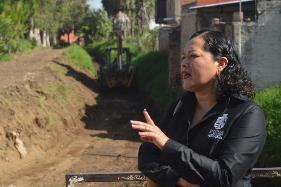 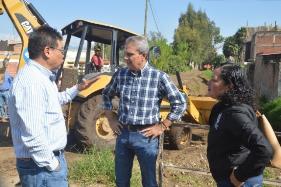 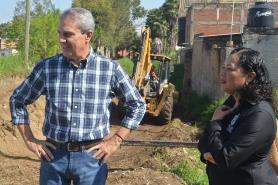 BIENVENIDOS A CD. GUZMÁN, EMBAJADORES JUVENILES DE LONGMONT, COLORADOFecha: 20 DE JULIO 2019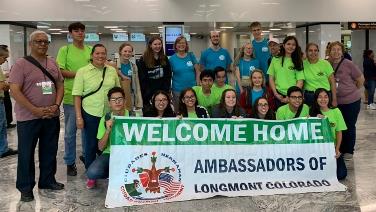 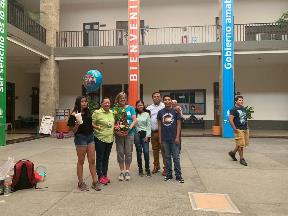 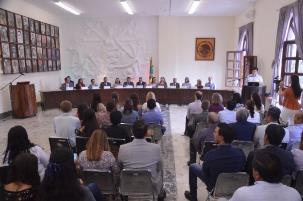 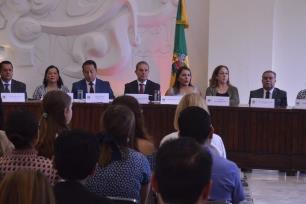 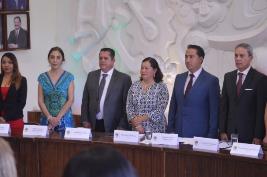 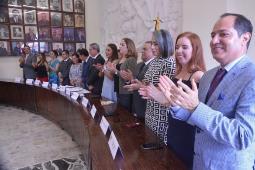 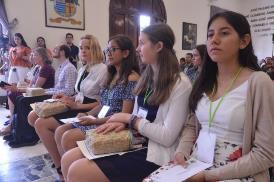 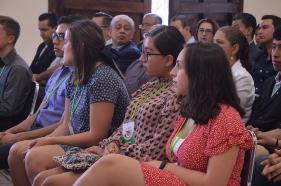 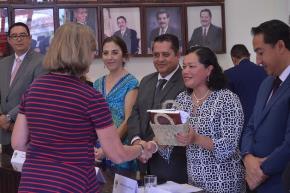 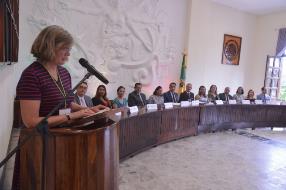 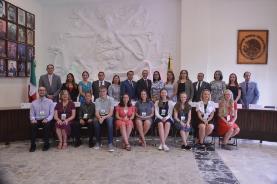 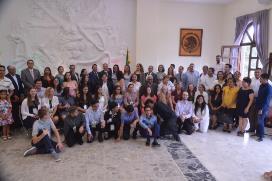 DIGNA REPRESENTACIÓN DE LA DELEGACION DE MEXICO EN LONGMONT COLORADO, DONDE ESTAMOS CELEBRANDO 22 AÑOS DE INTERCAMBIO CULTURAL CON LONGMONT-CD. GUZMAN.FECHA: 07 DE AGOSTO 2019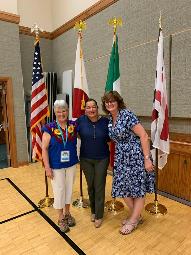 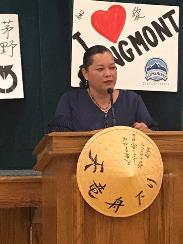 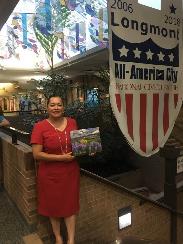 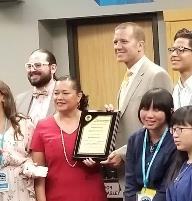 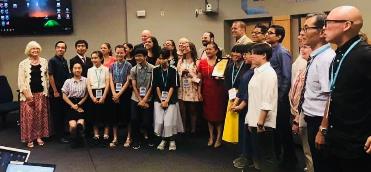 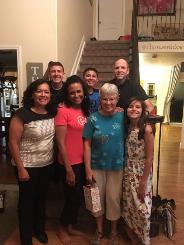 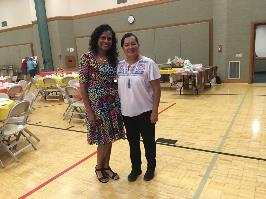 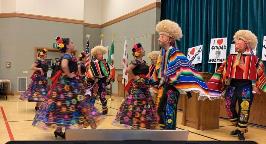 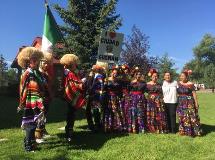 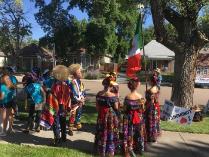 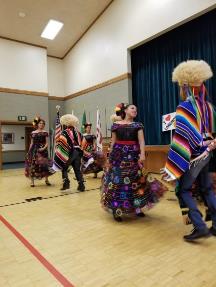 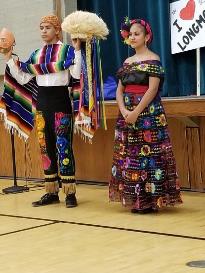 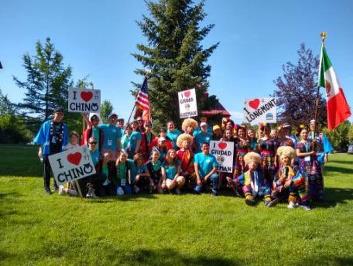 A Través Del Instituto De La Mujer, La Secretaria De Igualdad Sustantiva Entre Mujeres Y Hombres Impartió Hoy Una Interesante Capacitación “Emisión Y Seguimiento De Las Medidas Y Órdenes De Protección” Dirigida A Servidores Públicos Y Asociaciones Civiles Involucrados En Temas De Eliminación De Violencia De Género. Agradecemos Su Valiosa Participación Al Lic. Hugo Hernández Ruiz, Mtro. Héctor Javier Mendoza Y Al Lic. Héctor Adrián MontesFECHA: 14 DE AGOSTO 2019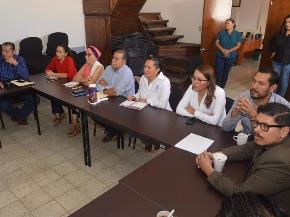 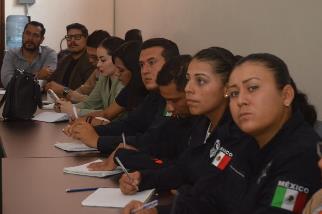 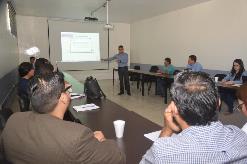 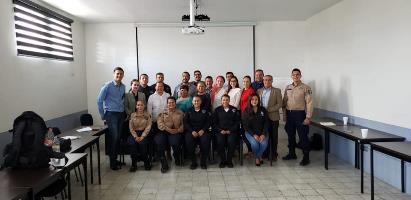 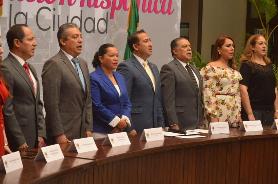 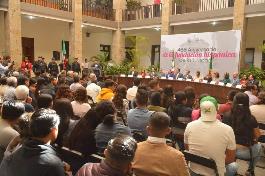 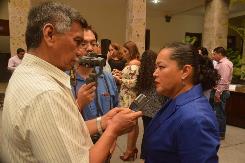 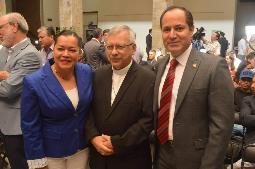 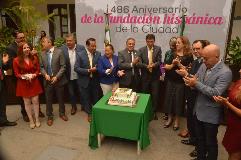 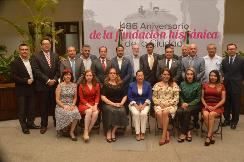 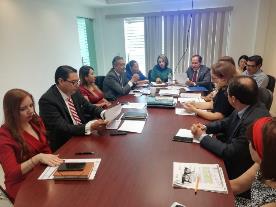 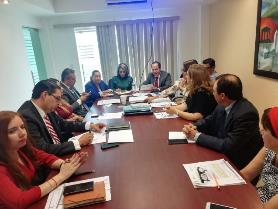 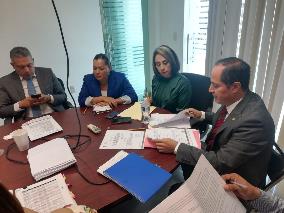 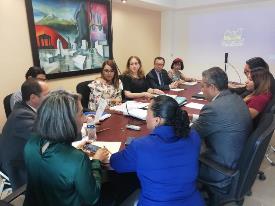 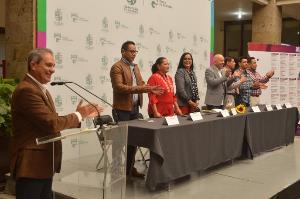 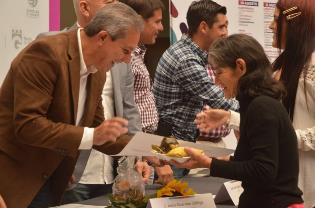 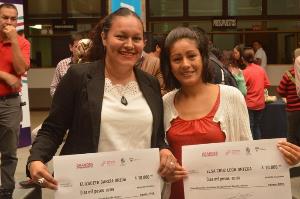 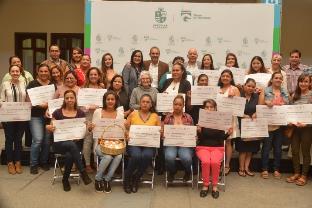 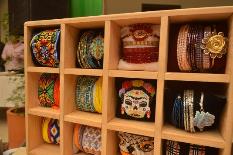 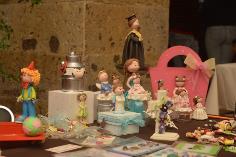 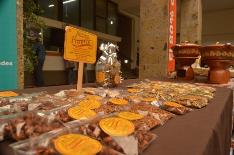 “FELIZ DIA DEL BOMBERO”SER BOMBERO, ES SER UN HEROE.
SER BOMBERO, ES AYUDAR AL PROJIMO, ALIVIAR SU DOLOR. SANAR SUS HERIDAS, LUCHAR EN EL ABISMO DE LA MUERTE PARA PROTEGER LA VIDA.
FECHA: 22 DE AGOSTO 2019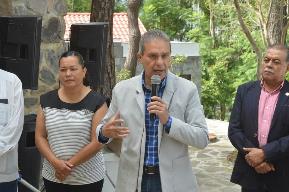 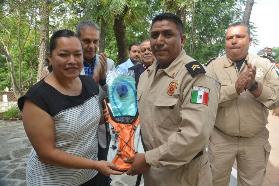 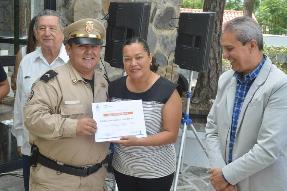 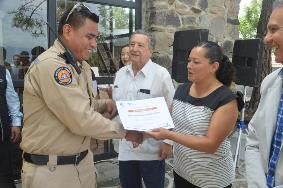 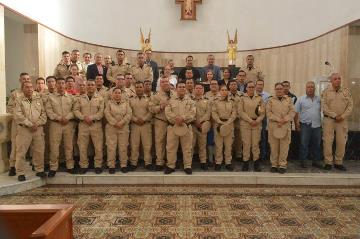 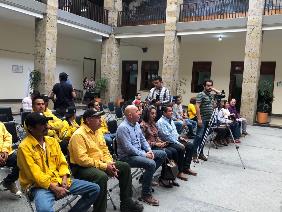 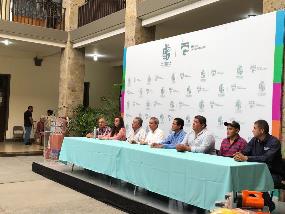 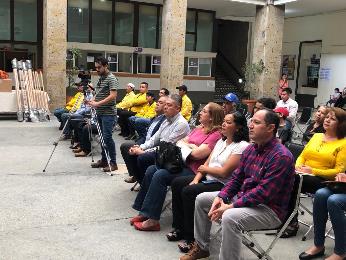 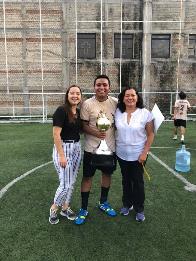 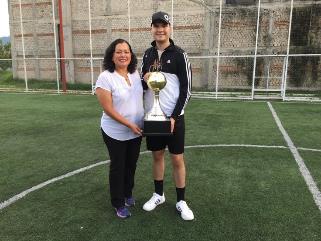 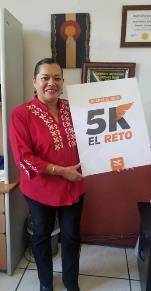 RETO  PARA LA CARRERA DE 5 KILOMETROS  FECHA: 16 DE AGOSTO 2019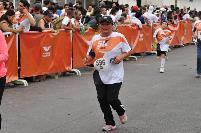             5 KM RETO CUMPLIDO             GUADALAJARA  2019.           FECHA: 25 DE AGOSTO 2019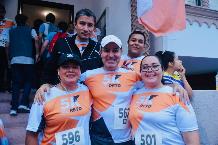 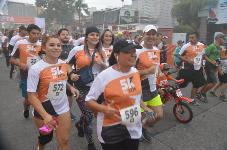 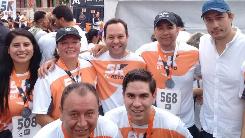 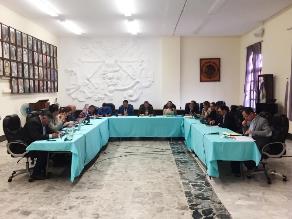 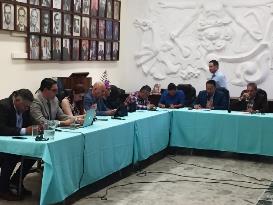 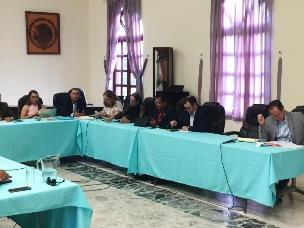 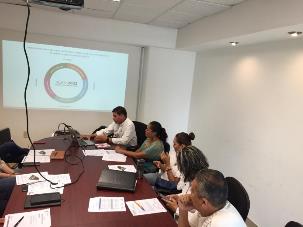 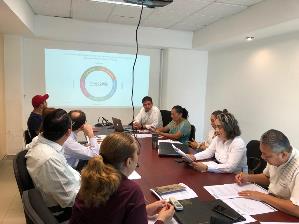 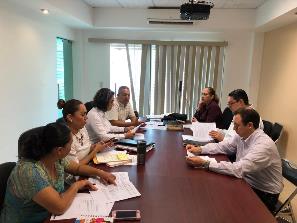 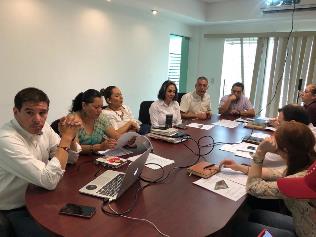 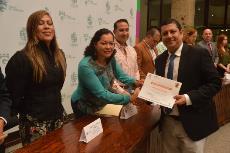 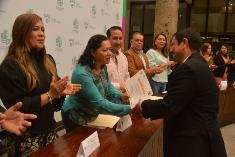 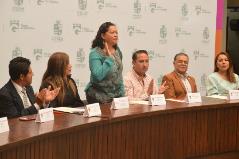 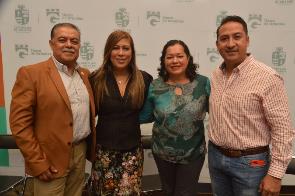 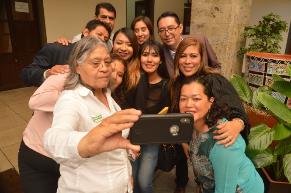 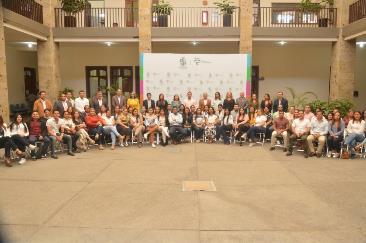 EXPO EMPLEARTE 2019 EN ZAPOTLÁN EL GRANDEEN SU CUARTA EDICIÓN SE LLEVÓ A CABO LA EXPO EMPLEARTE 2019 EN ZAPOTLÁN EL GRANDE, CON EL OBJETIVO DE OFRECER EMPLEO A MÁS DE 3,000 CIUDADANOS, EN 60 EMPRESAS DE LA REGIÓN.En esta ocasión se contó con la participación de los municipios de Tamazula de Gordiano, Gómez Farías, Amacueca, Zapotiltic, Tecalitlán, Tuxpan, Sayula y San Gabriel, quienes pretenden replicar esta Expo Emplearte y generar mayor derrama económica y mejores empleos para sus habitantesFECHA: 31 DE AGOSTO 2019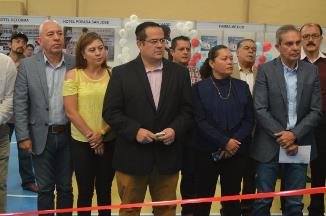 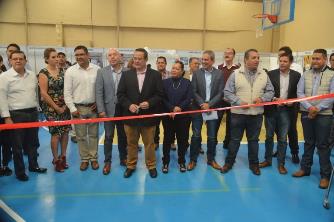 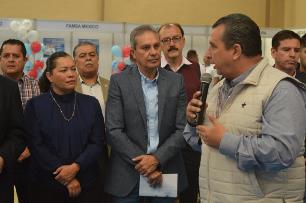 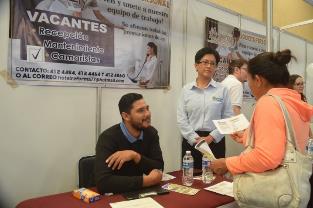 inauguración del instituto de la mujer Zapotlense02 de septiembre del 2019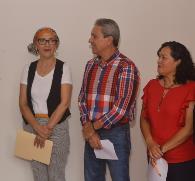 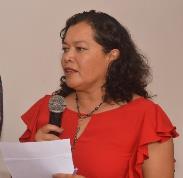 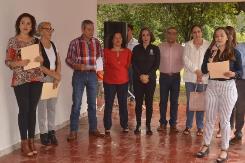 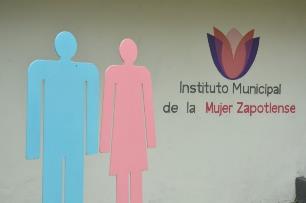 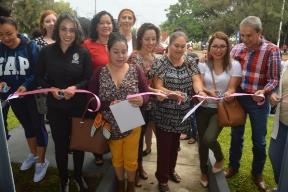 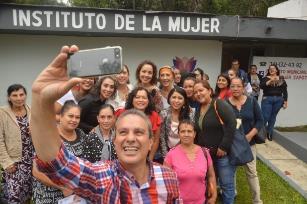 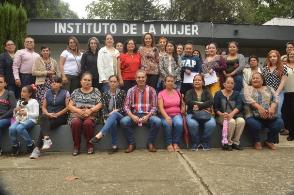 SESIÓN DE AYUNTAMIENTO ENTREGA DEL PRIMER INFORMEQuiero felicitar al Presidente Municipal y todos los compañeros de trabajo por todo el trabajo y esfuerzo realizado en estos 365 días de gobierno. Hoy culmina un año de grandes resultados y compromisos cumplidos. “Muchas bendiciones para cada uno de ustedes”.FECHA: 06 DE SEPTIEMBRE 2019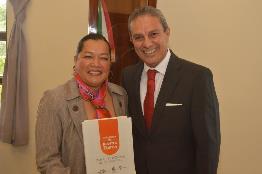 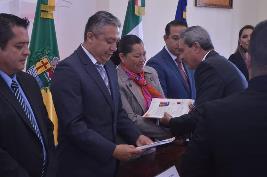 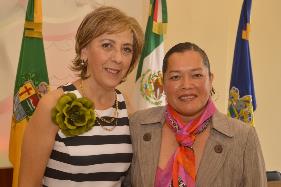 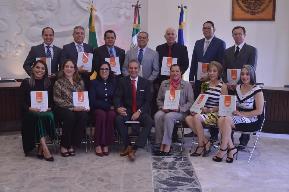 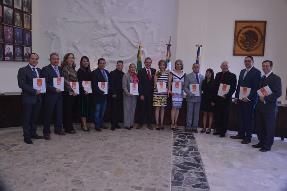 PRIMER INFORME ANUAL DE ACTIVIDADES DEL PRESIDENTE J. JESÚS GUERRERO ZÚÑIGA.FECHA: 07 DE SEPTIEMBRE 2019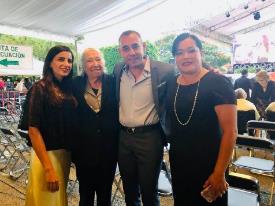 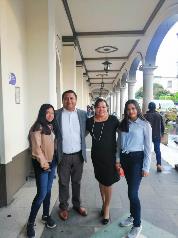 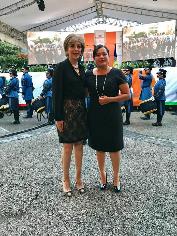 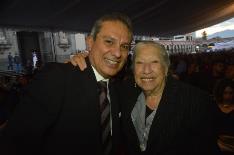 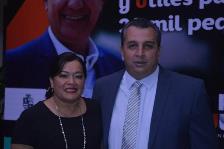 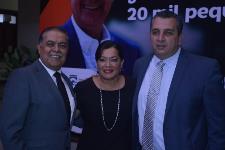 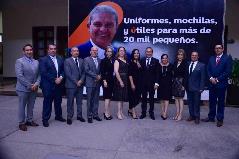 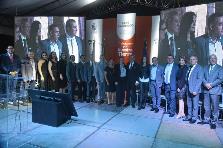 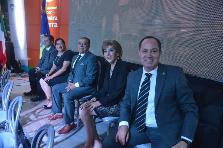 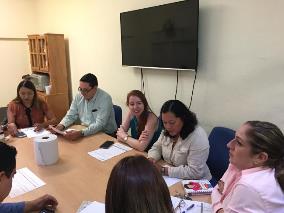 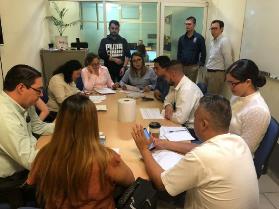 REUNIÓN DE COMISIÓN PARA EL REGLAMENTO DE CODIGO DE ETICAFECHA: 11 DE SEPTIEMBRE 2019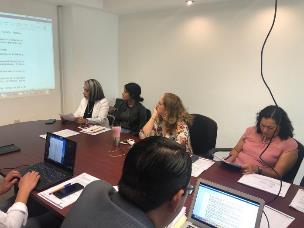 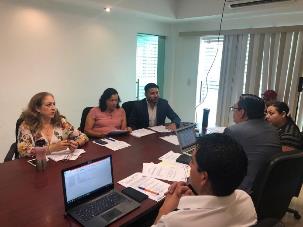 SESIÓN ORDINARIA DE AYUNTAMIENTOFECHA: 11 DE SEPTIEMBRE 2019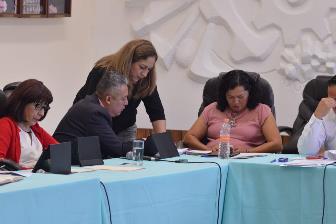 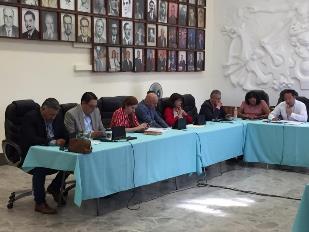 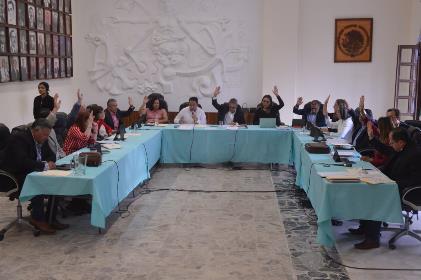 ARRANQUE OFICIAL DE ENTREGA DE UNIFORMES ESCOLARES, ZAPATOS, MOCHILAS, Y “MI PASAJE” PARA ESTUDIANTES Y ADULTOS MAYORESFECHA: 11 DE SEPTIEMBRE 2019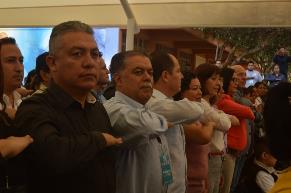 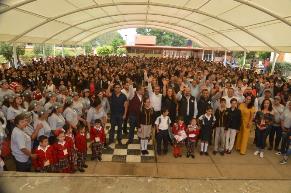 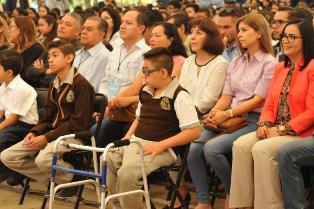 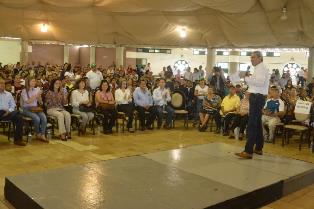 SESIÓN ORDINARIA No. 2, DEL CONSEJO MUNICIPAL DE GIROS RESTRINGIDOS SOBRE VENTA Y CONSUMO DE BEBIDAS ALCOHOLICAS.Análisis, discusión y toma de acuerdo de los trámites de:Licencias NuevasCambio de propietarioCambios de domicilioDisminución de giro.FECHA 12 DE SEPTIEMBRE 2019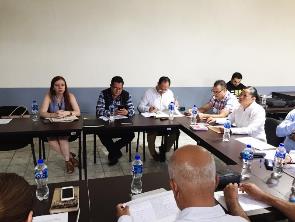 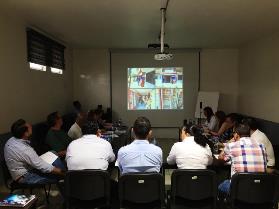 
NTREGA DE 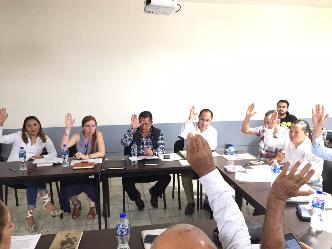 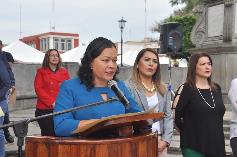 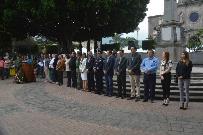 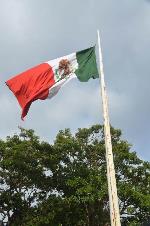 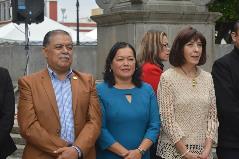 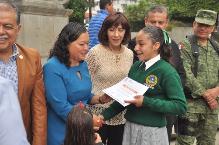 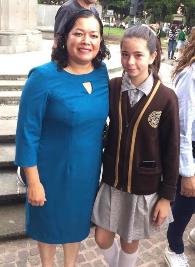 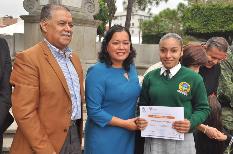 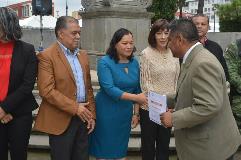 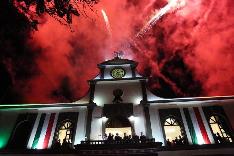 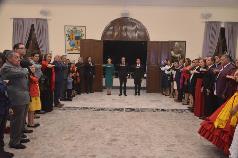 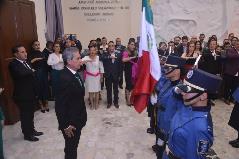 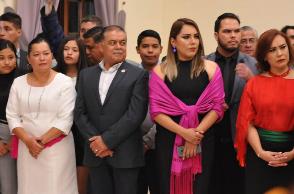 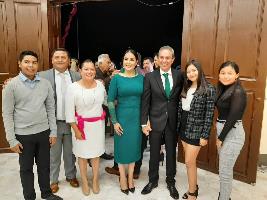 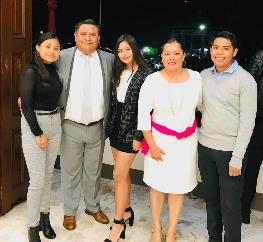 209 ANIVERSARIO DEL INICIO DEL MOVIMIENTO DE INDEPENDENCIA DE MÉXICO DESFILEFECHA: 16 DE SEPTIEMBRE 2019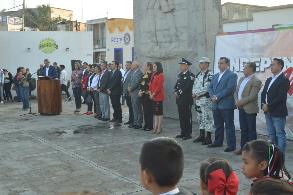 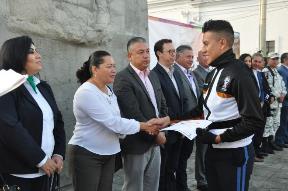 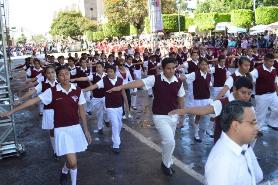 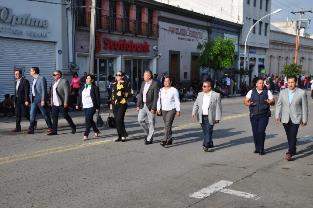 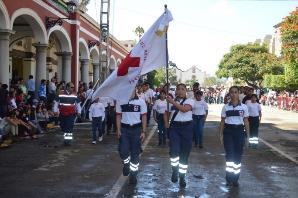 ENTREGA DE UNIFORMES ZAPATOS Y MOCHILAS EN LA ESCUELA PRIMARIA RICARDO FLORES MAGONFEHA: 17 DE SEPTIEMBRE 2019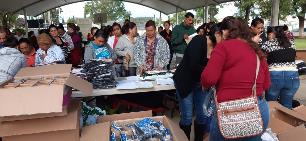 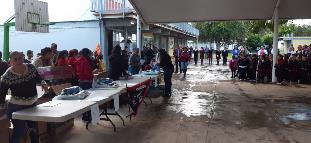 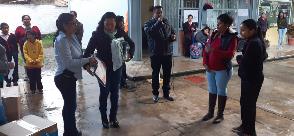 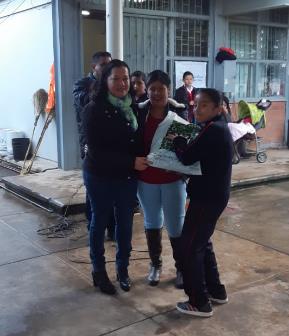 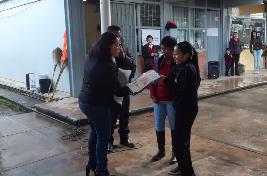 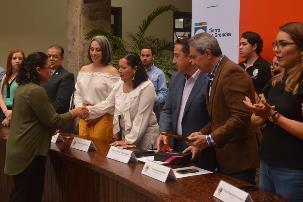 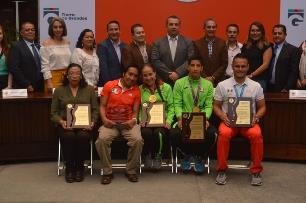 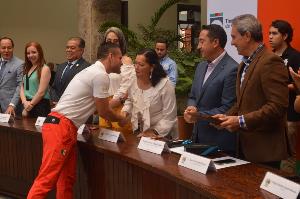 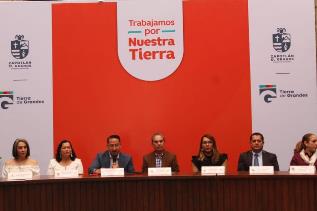 SESION EXTRAORDINARIA No. 29 DE AYUNTAMIENTODICTAMEN CONJUNTO DE LAS COMISIONES EDILICIAS DE OBRAS PÚBLICAS PLANEACIÓN URBANA Y REGULARIZACIÓN DE TENENCIA DE LA TIERRA Y HACIENDA PÚBLICA Y DE PATRIMONIO MUNICIPAL, QUE AUTORIZA LA OBRA DENOMINADA “CONSTRUCCIÓN DE CUBIERTA PARA TIANGUIS MUNICIPAL BENITO JUÁREZ”FECHA: 18 DE SEPTIEMBRE 2019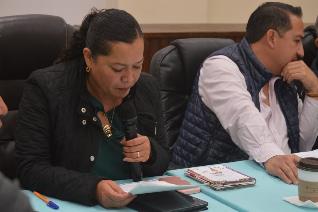 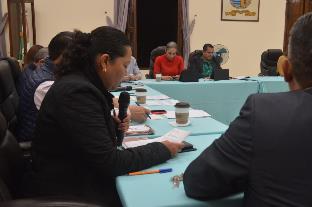 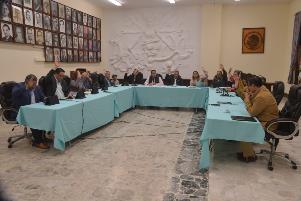 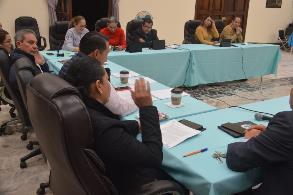 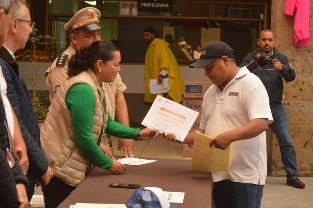 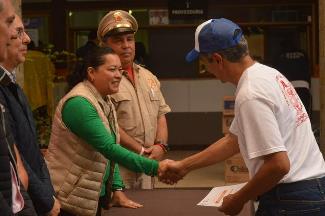 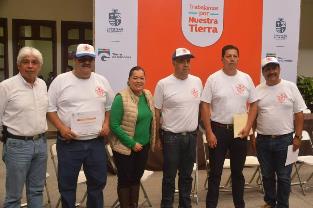 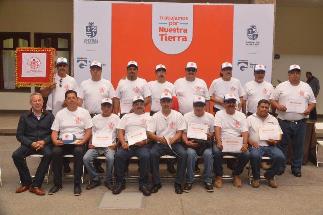 ENTREGA DE UNIFORMES, MOCHILA, UTILES Y ZAPATOS EN LA ESCUELA PRIMARIA NICOLAS BRAVO TURNO MATUTINOFECHA: 19 DE SEPTIEMBRE 2019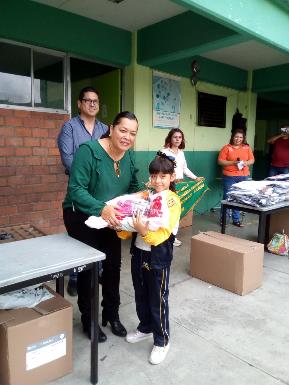 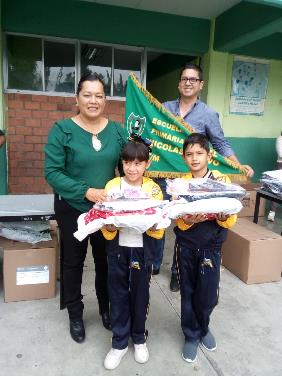 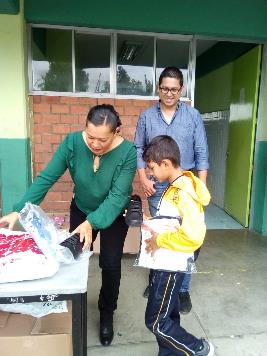 ENTREGA DE APOYOS DE ESTACIONÓMETROSFECHA: 20 DE SEPTIEMBRE 2019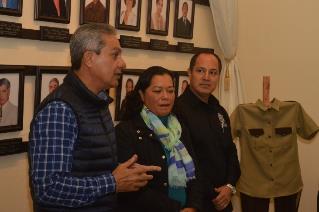 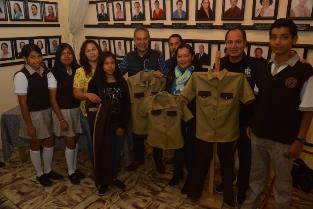 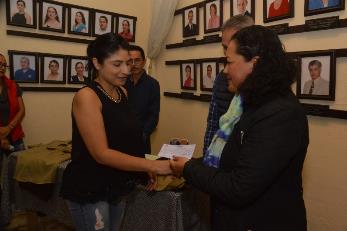 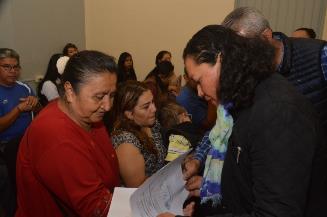 SESIÓN EXTRAORDINARIA DE AYUNTAMIENTOFECHA: 20 DE SEPTIEMBRE 2019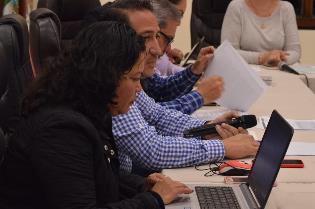 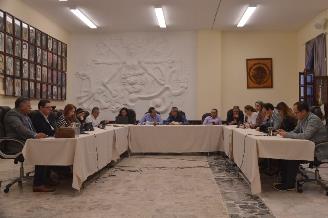 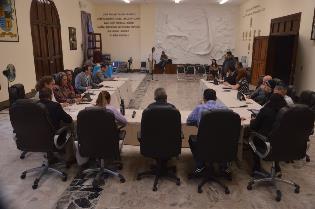 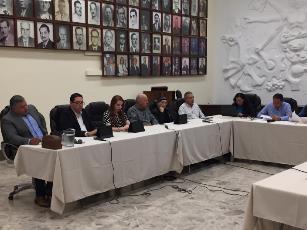 Felicito A Mi Amigo Luis Jiménez  “El Hobit” Quien Es El Encargado Del Área Protección A La Infancia En Dif Municipal De Zapotlán El Grande Por La Gestión De Los Apoyos Para Evitar La Deserción Escolar. 100 Apoyos A Niños Y Niñas En Condiciones Con Vulnerabilidad.FECHA 23 DE SEPTIEMBRE 2019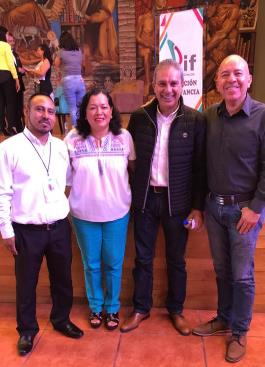 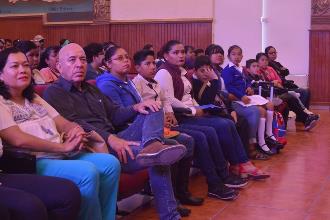 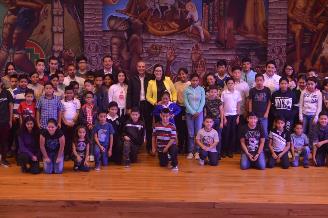 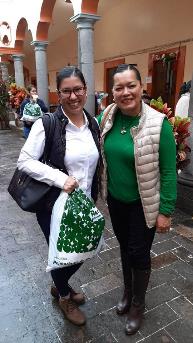 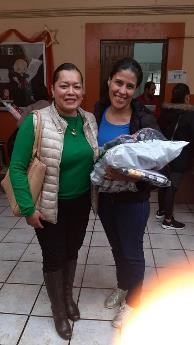 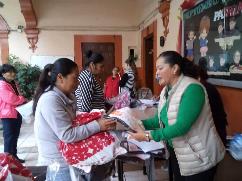 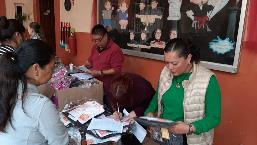 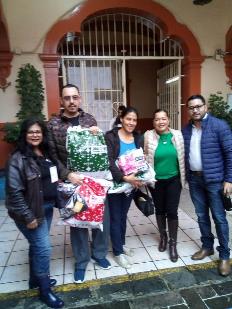 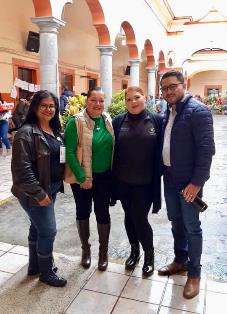 MISA DE ANIVERSARIO EN EL TIANGUIS MUNICIPAL25 DE SEPTIEMBRE 2019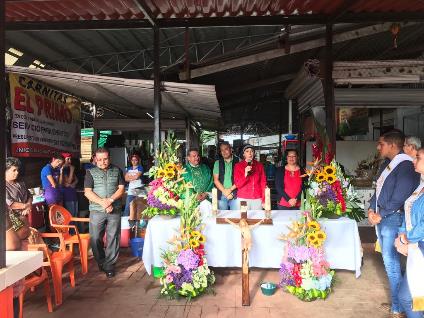 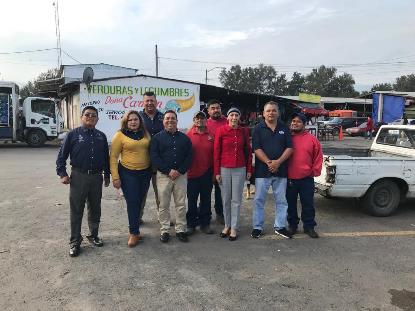 ENTREGA DE APOYOS PARA ADULTOS MAYORESPRESIDENCIA MUNICIPAL Y DIF.FECHA 26 DE SEPTIEMBRE 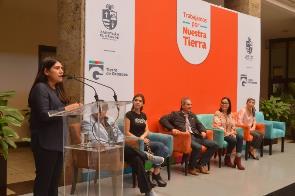 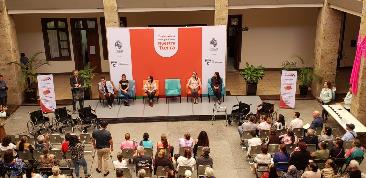 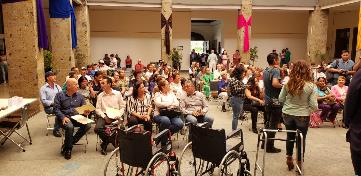 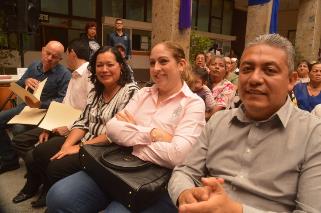 PRIMER INFORME DE ACTIVIDADES DE LA SRA. ÁNGELES GUZMÁN JIMÉNEZ, PRESIDENTA DEL DIF-ZAPOTLÁN EL GRANDEFECHA: 27 DE SEPTIEMBRE 2019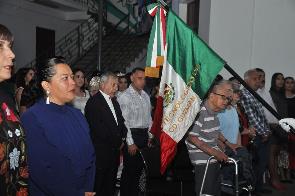 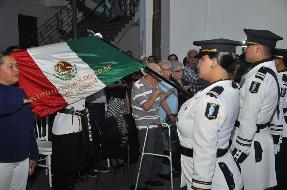 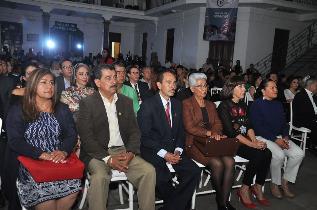 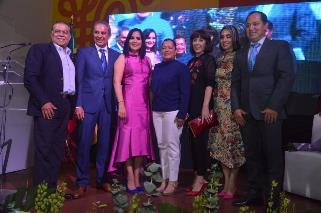 La rendición de cuentas es una obligación ética y moral; es muy importante dar a conocer a la ciudadanía las actividades y labores que se tienen como diputado. Muchísimas felicidades al diputado y amigo Higinio del toro, por su enorme responsabilidad y su gran capacidad para legislar por todos los que confiaron en él, del distrito 19 y todo el estado de Jalisco. Primer informe.FECHA: 28 DE SEPTIEMBRE 2019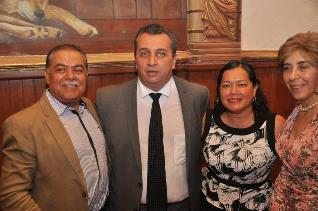 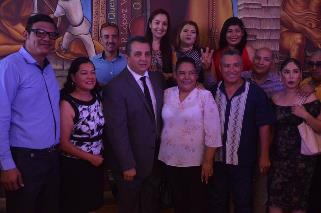 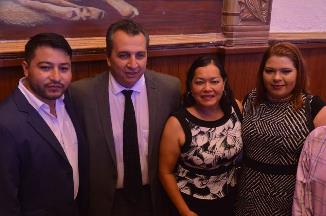 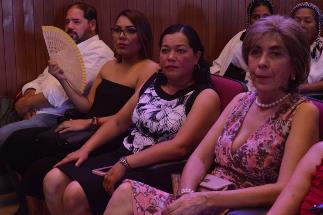 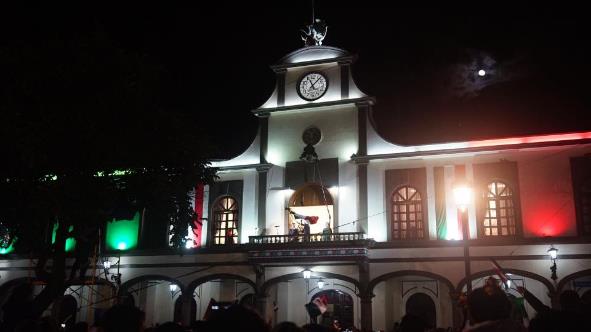 A T E N T A M E N T E“2019, “AÑO DEL LXXX ANIVERSARIO DE LA ESCU ELA SECUNDARIA “LIC. BENITO JUAREZ”“2019, AÑO DE LA IGUALDAD DE GENERO EN JALISCO”.Cd. Guzmán, Mpio. De Zapotlán El Grande, Jal. 30 de Septiembre 2019.LIC. MARIA LUIS JUAN MORALESREGIDORA PRESIDENTA DE LA H. COMISIÓN EDILICIA PERMANENTE DE OBRAS PÚBLICAS, PLANEACIÓN URBANA Y REGULARIZACIÓN DE LA TENENCIA DE LA TIERRA.